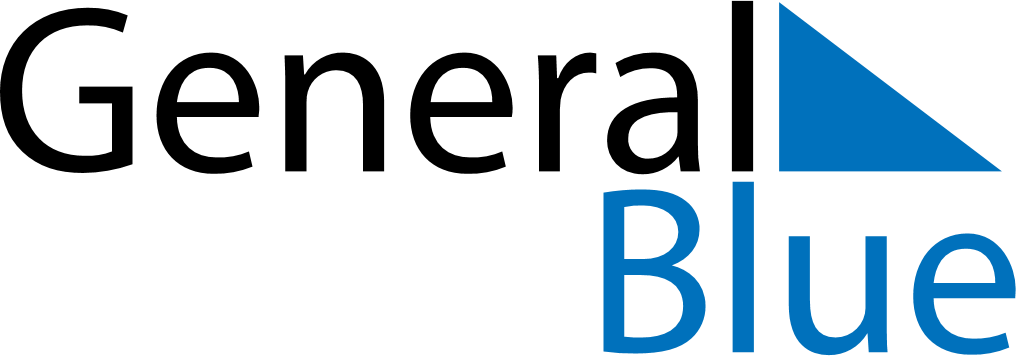 Quarter 2 of 2026 UkraineQuarter 2 of 2026 UkraineQuarter 2 of 2026 UkraineQuarter 2 of 2026 UkraineQuarter 2 of 2026 UkraineQuarter 2 of 2026 UkraineQuarter 2 of 2026 UkraineApril 2026April 2026April 2026April 2026April 2026April 2026April 2026April 2026April 2026SUNMONMONTUEWEDTHUFRISAT1234566789101112131314151617181920202122232425262727282930May 2026May 2026May 2026May 2026May 2026May 2026May 2026May 2026May 2026SUNMONMONTUEWEDTHUFRISAT123445678910111112131415161718181920212223242525262728293031June 2026June 2026June 2026June 2026June 2026June 2026June 2026June 2026June 2026SUNMONMONTUEWEDTHUFRISAT11234567889101112131415151617181920212222232425262728292930Apr 12: Orthodox EasterJun 28: Constitution DayApr 13: Orthodox EasterJun 29: Constitution Day (substitute day)May 1: Labour DayMay 2: Labour DayMay 4: Labour Day (substitute day)May 9: Victory DayMay 11: Victory Day (substitute day)May 31: PentecostJun 1: Pentecost